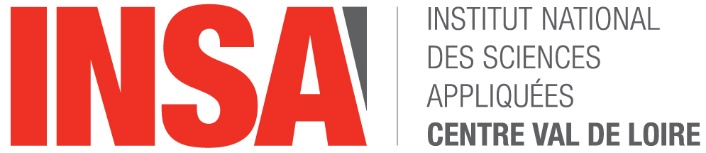 Forums Entreprises de l’INSA Centre Val de Loiredu lundi 2 au vendredi 6 novembre 2020100% virtuel                                                                                                  Date limite d’inscription : 9 octobre 2020Comment s’inscrireRenseignez ce bulletin et retournez-le à l’adresse : relations.entreprises@insa-cvl.frL’inscription ne deviendra définitive qu’à réception de ce bulletin daté et signé par l’entreprise et du règlement.Identité de l’entrepriseInterlocuteur ForumRéférence interne à l’entrepriseobligatoire (qui sera reportée	              	sur la facture)(souvent numéro bon de commande interne à l’entreprise)Prestation Forum : prendre connaissance des conditions d’organisation en page 4Elle comprend : ● Modules de préparation des entretiens :publication du stand virtuelcréation des comptes collaborateurs – de 1 à 5 comptes collaborateursmise en ligne des offres  – offres illimitéesmise en ligne des créneaux d’entretiens dans l’agenda des collaborateurs ● Module d’entretien : confirmation des entretiens entre candidats & collaborateurs avec le lien de visioconférence/numéro de téléphone en fonction du mode choisi● Modules complémentaires :possibilité de proposer des conférences en lignesuivi des étudiants qui entrent en process● Accès CVThèque jusqu’au 31 décembre 2020Tarifs inscription 2020 :Inscription à UN Forum : 1 300€ HT – 1 560€ TTCInscription à DEUX Forums : 2 300€ HT – 2 760€ TTCInscription à nos TROIS Forums : 2 800€ HT – 3 360€ TTCInscription(s) :Cochez (cliquez) le ou les Forums au(x)quel(s) vous souhaitez participer :  Forum Entreprises GSI Du lundi 2 au vendredi 6 novembre 2020Entretiens avec nos étudiants de 5ème année en formation "Génie des Systèmes Industriels" en visioconférence ou par téléphone suivant rendez-vous programmés dans l’agenda de vos collaborateurs.  Forum Entreprises MRIDu lundi 2 au vendredi 6 novembre 2020Entretiens avec nos étudiants de 5ème année en formation "Maîtrise des Risques Industriels" en visioconférence ou par téléphone suivant rendez-vous programmés dans l’agenda de vos collaborateurs. Forum Entreprises STI Du lundi 2 au vendredi 6 novembre 2020Entretiens avec nos étudiants de 5ème année en formation "Sécurité et Technologies Informatiques" en visioconférence ou par téléphone suivant rendez-vous programmés dans l’agenda de vos collaborateurs.Le montant de votre facture sera de :      RèglementPour être définitive, l’inscription au(x) forum(s) doit préalablement faire l’objet du règlement complet de la prestation.Ce règlement doit être effectué impérativement pour le 16 octobre 2020.Il peut se faire par :Virement bancaire :Banque : Trésor Public	Domiciliation : TPBLOISCode guichet : 41000	N° de compte : 00001000413		Clé RIB : 76
IBAN : FR76 1007 1410 0000 0010 0041 376			BIC : TRPUFRP1
SIRET : 130 018 336 000 11			Code APE : 8542ZChèque à l’ordre de l’agent comptable de l’INSA Centre Val de LoirePièce justificative de votre engagement à produireConcomitamment à l’émission de votre règlement, vous voudrez bien adresser votre bon de commande (document interne à votre service comptable/financier) par messagerie électronique : relations.entreprises@insa-cvl.frou par voie postale :INSA Centre Val de Loire – Campus de Blois – SREC – Catarina MARCOS3 Rue de la Chocolaterie – CS 23410 – 41034 Blois CedexA réception de cette pièce, la facture vous sera adressée, alimentée de la référence à ce bon de commande.Facture Contact service comptabilité, en charge du suivi de votre facture DésistementEn cas de désistement après le 30 septembre 2020, le règlement reste acquis à l’INSA Centre Val de Loire. Prénom et nom du signataire :											Cachet de l’entreprise :Merci de prendre connaissance des Conditions d’organisation.En cochant la case prévue à cet effet, vous acceptez les Conditions d’organisation.Le format Forum 100% virtuel nécessite une participation active de l’entreprise et des collaborateurs inscrits à l’événement pour une expérience optimale.Notre partenaire SEEKUBE vous accompagne dans votre préparation (mail, tuto vidéo).L’INSA Centre Val de Loire reste votre interlocuteur à tous moments.Déroulement en 4 étapesEtape 1. Enregistrement du bulletin d’inscription Après enregistrement du bulletin, un lien d’inscription est envoyé par SEEKUBE (un lien par forum)Etape 2. Préparation des entreprises Connectez-vous sur SEEKUBE Complétez et mettez à jour les informations de votre standPubliez vos offres (chaque offre est obligatoirement rattachée à un ou plusieurs collaborateurs)Renseignez les plages horaires sur lesquels les étudiants pourront se positionner pour rencontrer vos collaborateurs (chaque collaborateur choisit le temps qu’il souhaite allouer aux entretiens (plages horaires sur la durée du Forum - durée des entretiens) et le mode d’entretien (téléphone, visio)Accédez à la CVThèque et gérez vos entretiens (proposition, décalage, annulation) dès le 26 octobreEtape 3. Inscription des étudiantsLes étudiants complètent leur profil sur leur forum. Ils découvrent votre stand, vos offres.Ils se positionnent sur les offres qui les intéressent et prennent rendez-vous via l’agenda SEEKUBE du collaborateur.Etape 4. Place aux Forums Entreprises GSI – MRI – STI !Vos collaborateurs reçoivent le planning de leurs entretiens. Ils continuent les ajustements si nécessaire (décalage ou annulation). Ils échangent avec les étudiants !et aprèsVos collaborateurs peuvent sélectionner les étudiants qui entrent en process recrutement.Ils conservent un accès à la CVThèque et peuvent ainsi contacter les étudiants qu’ils n’ont pas pu rencontrer (accès jusqu’au 31 décembre 2020).Prénom et nom : J’accepte les Conditions d’organisationCochez (cliquez) pour accepter les conditions d’organisationRaison sociale de l’entreprise : Adresse de facturation : CP et Ville : Numéro de SIRET : Nom : Prénom : Téléphone : Portable : E-mail : E-mail : Nom : Prénom : Service : Service : Téléphone : Portable : E-mail : E-mail : Fait à   le 